Publicado en  el 29/10/2015 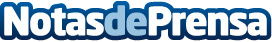 Más de 100 profesionales participan en las XIX Jornadas de la Sociedad Murciana de Geriatría y GerontologíaLa consejera de Sanidad, Encarna Guillén, afirma que "uno de los retos que afronta la gestión sanitaria es la atención a los pacientes crónicos y pluripatológicos"Datos de contacto:Nota de prensa publicada en: https://www.notasdeprensa.es/mas-de-100-profesionales-participan-en-las-xix_1 Categorias: Medicina Sociedad Murcia http://www.notasdeprensa.es